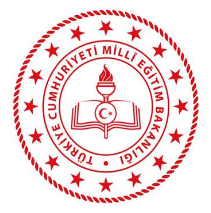 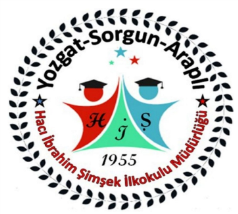 “ 2019-2020 EĞİTİM ÖĞRETİM YILI BESLENME DOSTU PROJESİ “SINIF ÖĞRENCİ TEMSİLCİLERİOkul Öncesi A Şubesi     : Amine ERDAL1-A Sınıfı			: Şeyma BEKTAŞ2-A Sınıfı			: Abdulkadir ÇETİN2-B Sınıfı			: Alperen ŞANAL3-A Sınıfı			: Fatmanur ADAK3-B Sınıfı			: Esmanur TAŞGIN4-A Sınıfı			:  Mustafa KAYHAN4-B Sınıfı			: Rabia BAŞARUygundur16/10/2019Gökhan YAVUZOkul Müdürü